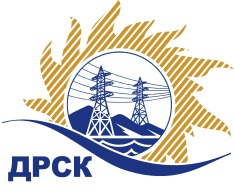 Акционерное Общество«Дальневосточная распределительная сетевая  компания»ПРОТОКОЛ ПЕРЕТОРЖКИСпособ и предмет закупки: открытый одноэтапный конкурс без предварительного квалификационного отбора: Мульчер на гусеничном ходу. Закупка 2679 р. 2.2.2.	Планируемая стоимость закупки в соответствии с ГКПЗ:  28 767 246,00 рублей без учета НДС (33 945 350,28 руб. с учетом НДС).ПРИСУТСТВОВАЛИ: постоянно действующая Закупочная комиссия АО «ДРСК» 2-го уровня. ВОПРОСЫ ЗАСЕДАНИЯ ЗАКУПОЧНОЙ КОМИССИИ:В адрес Организатора закупки поступило две заявки на участие в  процедуре переторжки.Вскрытие конвертов было осуществлено в электронном сейфе Организатора закупки на Торговой площадке Системы B2B-ESV автоматически.Дата и время начала процедуры вскрытия конвертов с предложениями на участие в закупке: 15:00 часов благовещенского времени 25.11.2016. Место проведения процедуры вскрытия конвертов с предложениями на участие в закупке: Торговая площадка Системы B2B-ESVОтветственный секретарь Закупочной комиссии 2 уровня  АО «ДРСК»                       		     М.Г. Елисеева Коврижкина Е.Ю.397208№ 776/МТПиР-Пг. Благовещенск25 ноября 2016№п/пНаименование Участника закупки и его адресцена заявки до переторжки, руб. без НДСцена заявки после переторжки, руб. без НДСООО «РУСАГРО»г. Москва, Звездный бульвар, 21 27 864 406,77  26 677 966,102.ООО «СибТехИмпэкс»г. Красноярск, ул. Гладкова, 4 28 250 000,00  27 550 000,00